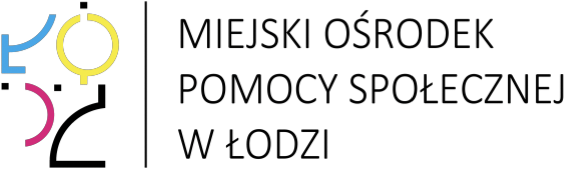 Пункти Соціальної Роботи лодзького MOPS: 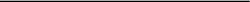 для Bałut і частини Polesia: Пункт Соціальної Роботи, вул. Wielkopolska 53, тел. (42) 640 71 61; (42) 640 70 24  Пункт Соціальної Роботи, вул. Marynarska 37, тел. (42) 640 60 29; (42) 640 62 05  Пункт Соціальної Роботи, вул. Sprinterów 11, тел. (42) 688 98 78; (42) 688 89 20  Пункт Соціальної Роботи, вул. Rybna 18, тел. (42) 640 63 07; (42) 640 63 37  Пункт Соціальної Роботи, вул. Tokarzewskiego 53, тел. (42) 654 28 70; (42) 656 35  07  Пункт Соціальної Роботи, вул. Olimpijska 7, тел. (42) 686 66 56  для Śródmieścia і Widzewa: Пункт Соціальної Роботи, вул. 10 Lutego 7/9, тел. (42) 630 15 59  Пункт Соціальної Роботи, вул. Tramwajowa 21, тел. (42) 678 17 59; (42) 678 17 79  Пункт Соціальної Роботи, вул. Zbocze 2a, тел. (42) 679 29-26  Пункт Соціальної Роботи, вул. Piłsudskiego 154, тел. (42) 630 12 52  Пункт Соціальної Роботи, вул. Sacharowa 21a, тел. (42) 672 09 51; (42) 677 15 58  Пункт Соціальної Роботи, вул. Senatorska 4, тел. (42) 683 37 55  Пункт Соціальної Роботи, вул. Dąbrowskiego 33, тел. (42) 647 02 22  для Górnej і частини Polesia: 14. Пункт Соціальної Роботи, вул. Paderewskiego 47, тел. (42) 683 48 62; (42) 682 04 72 15. Пункт Соціальної Роботи, вул. Rzgowska 170, тел. (42) 645 93 70 16. Пункт Соціальної Роботи, вул. Tuwima 35, тел. (42) 637 03 81, (42) 637 07 20 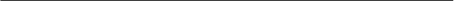 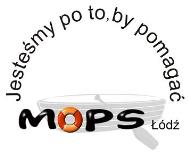 Міський Центр Соціального Захису в Лодзітелефон: (42) 685 43 62 або (42) 685 43 63 90-012 Лодзь, вул. Kilińskiego 102/102a факс. (42) 632 41 30Додаткова інформація:Iwona Jędrzejczyk-Kaźmierczak  прес-секретар Міського Центру Соціального Захисту в Лодзіe-mail: rzecznik@mops.lodz.pl тел. 662 146 054  тел. (42) 685 43 83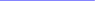 